 ХАНТЫ-МАНСИЙСКИЙ АВТОНОМНЫЙ ОКРУГ-ЮГРАГОРОД  НИЖНЕВАРТОВСКМУНИЦИПАЛЬНОЕ БЮДЖЕТНОЕ ОБЩЕОБРАЗОВАТЕЛЬНОЕ УЧРЕЖДЕНИЕ «СРЕДНЯЯ ШКОЛА № 19»УТВЕРЖДАЮДиректор МБОУ «СШ № 19»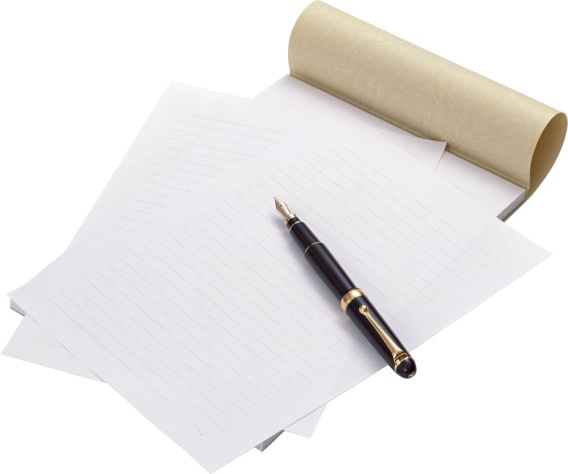 ПАСПОРТ КАБИНЕТА№ 110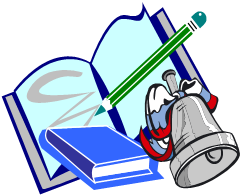 Кабинет – помещение, предназначенное для специальных занятий с необходимым для этого оборудованием. Учебный кабинет – учебное помещение школы, оснащенное наглядными пособиями, учебным оборудованием, мебелью и техническими средствами обучения, в котором проводится методическая, учебная, факультативная и внеклассная работа с учащимися. Цель паспортизации учебного кабинета:Проанализировать состояние кабинета, его готовность к обеспечению требований стандартов образования, определить основные направления работы по приведению учебного кабинета в соответствие требованиям учебно-методического обеспечения образовательного процесса.ОБЩИЕ СВЕДЕНИЯ Юридический адрес образовательного учреждения - 628624, Российская Федерация, Тюменская область, Ханты-Мансийский автономный округ - Югра, г. Нижневартовск, ул. Мира, 76-В. Количество учителей, работающих в кабинете - 1 Ф.И.О. учителя (ей), ответственных за кабинет –Альметова Ирина Ивановна Ответственный (е) класс(ы) - 3В, 1 Д Этаж, общая площадь кабинета - первый, 48,7 кв. метров Освещение кабинета –светильников – 12,лампы дневного света 48 шт.;  Отопление - централизованное. Для каких классов предназначен кабинет - начальных классы. Для преподавания каких предметов предназначен кабинет – для предметов начальной школы.ПРАВИЛА ПОЛЬЗОВАНИЯ КАБИНЕТОМ НАЧАЛЬНЫХ КЛАССОВ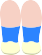 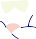 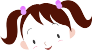 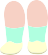 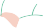 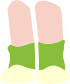 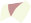 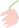 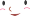 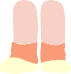 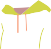 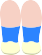 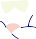 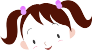 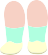 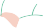 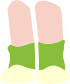 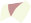 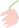 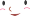 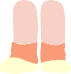 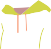 Кабинет должен быть открыт за 15 минут до начала занятий.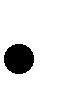 Учащиеся находятся в кабинете без верхней одежды.Кабинет должен проветриваться каждую перемену.Учащиеся должны соблюдать правила безопасности в кабинете.ПРАВИЛА ТЕХНИКИ БЕЗОПАСНОСТИ1. В кабинете невозможны подвижные игры. Запрещается бегать по кабинету.2. Окна	могут	быть	открыты	только	в	присутствии учителя или отсутствии учащихся.В	отсутствии	учителя	запрещается	прикасаться	к электроприборам и розеткам.В	отсутствие	учителя	всѐ	электрооборудование отключается.В	отсутствие	учителя	невозможно	перемещение классной доски.В	отсутствие	учителя	класс	не	может	быть	заперт учащимися изнутри.Дверцы	шкафов	и	другой	мебели	должны	быть закрыты.Все указания учителя по обеспечению безопасности в классе выполняются учащимися быстро и безусловно.ГРАФИК ЗАНЯТОСТИ КАБИНЕТА № 110 В 1 СМЕНУГРАФИК ЗАНЯТОСТИ КАБИНЕТА № 110 ПЛАН РАБОТЫ КАБИНЕТА № 110 НА 2020-2021 УЧЕБНЫЙ ГОДМатериально-техническое оснащение кабинета №110Перспективный план развития кабинета №110 на 2020-2022 г.г.СОСТОЯНИЕ ОХРАНЫ ТРУДА КАБИНЕТА.Наличие инструкции по охране труда;Наличие акта-разрешения  на проведение  занятий  в  кабинете истории;Наличие  и  заполнение журнала  регистрации   инструктажа учащихся по охране труда,Наличие	и	укомплектованность	медицинской	аптечки (мед.аптечка должна быть укомплектована необходимыми дляоказания первой помощи медикаментами и перевязочными средствами, которые заносятся в опись.На упаковках медикаментов проставляется порядковый номер согласно описи.На дверце мед.аптечки или рядом с ней вывешивается краткая инструкция по оказанию первой помощи при травмах,а также адрес и номер телефона ближайшего лечебного учреждения).Соблюдение нормы освещенности в кабинете (Наименьшая освещенность должна быть:при люминесцентных лампах ЗОО лк. (20Вт/кв.м.), при лампах накаливания -150лк. (48 Вт./кв. м)Соблюдение санитарно-гигиенических норм в кабинете(Температура воздуха в кабинете должна  быть в пределах  18-20°С, относительная влажность воздуха в пределах 62-55%.Для повышения влажности воздуха следует применять увлажнители воздуха, заправляемые ежедневно дистиллированной или прокипяченной питьевой водой.В кабинете перед началом занятий и после каждого академического часа следует осуществлять сквозное проветривание.В кабинете ежедневно должна проводиться влажная уборка, а экраны видеомонитора и интерактивной доски протираться от пыли. Чистка стекол оконных рам и светильников должна проводиться не реже двух раз в год.Поверхность пола в кабинете должна быть ровной, без выбоин, нескользкой и удобной для очистки, обладающей антистатическими свойствами.Стены кабинета должны быть окрашены холодными тонами красок: светло- голубым, светло-зеленым, светло-серым цветами.Не допускается использование блестящих поверхностей в отделке интерьера кабинета.Запрещается для отделки внутреннего интерьера применять полимерные материалы (древесностружечные плиты, слоистый бумажный пластик, синтетические ковровые покрытия и др.),  выделяющие в воздух вредныехимические вещества.На окнах должны быть шторы под цвет стен, не пропускающие естественный свет и полностью закрывающие оконные проемы. Не допускаются шторы черного цвета. Вся информация на стенах должна быть закрыта пленкой.Вид и оборудование классной доски. (Трехстворчатая, зеленая, с магнитными свойствами, кабинет оснащен интерактивной доской.).Расстановка   мебели   в    кабинете.    (Расстояние    доски    -    2,4-2,7м., между рядами парт - не менее 0,5 -0,7м., от окон и стены - 0,5 - 0,7м. от задней стены кабинета и столами - 0,7м., от доски до последних столов - не более 8,6 м., удаление мест занятий от окон не должно превышать 6,0 м.)Соответствие мебели росту учащихся. (Мебель группы № 1 - (оранжевая маркировка)- рост 100-115 см мебель группы № 2 - (фиолетовая маркировка)- рост 115-130 см мебель группы № 3 - (желтая маркировка)- рост 130- 145 см мебель группы № 4 - (красная маркировка)- рост 145- 160 см мебель группы№ 5 - (зеленая маркировка)- рост 160- 175 см мебель группы №6 - (голубая маркировка)- рост свыше 175 см)Наличие     и      состояние     первичных     средств      пожаротушения. (В кабинете должен быть 1 порошковый огнетушитель).СПИСОК цифровых и электронных образовательных ресурсов в кабинете №110УЧЕБНО-МЕТОДИЧЕСКОЕ ПОСОБИЕ10. ПОНЕДЕЛЬНИКВТОРНИКСРЕДАЧЕТВЕРГПЯТНИЦА1урокРусский языкМатематика Русский языкМатематика Математика2урокЛитератураМатематика Русский языкРусский язык3урокОкружающий мирЛитератураОкружающий мир4урокЛитературное чтениеРусский языкЛитература 5урокМузыка ИЗОТехнология 6 урокГПДГПДКлассный часГПДГПД7 урок8 урокПОНЕДЕЛЬНИКВТОРНИКСРЕДАЧЕТВЕРГПЯТНИЦА1урокАнглийский яз.2урокФлорбол МатематикаРусский яз.Английский яз.Математика 3урокРусский яз.ЛитератураМатематикаМатематикаРусский яз.4урокЛитература Русский яз.ЛитератураЛитератураОкружающий мир5урокОкружающий мирТехнология Русский яз.музыка6урокИЗО№СОДЕРЖАНИЕ РАБОТЫСРОК1.Подготовка кабинета к новому учебному годуавгуст2.Составление плана работы учебного кабинета на 2020- 2021 учебный год.июнь3.Составление каталога учебно-методической литературыДо 25 августа4.Изготовление картотеки учебного оборудованияДо 25 августа5.Обновление дидактического материалаВ течение года6.Пополнение медиатеки новыми электронными учебниками для использования на уроках и при подготовке к нимВ течение года7.Ремонт брошюр, пополнение индивидуальных карточек с заданиями для организации контрольных исамостоятельных работВ течение года8.Разработка уроков с использованием интерактивного и мультимедийного оборудования.В течение года9.Разработка разноуровневых уроков с использованием ИКТВ течение года10.Размещение материалов на классном уголке.В течение года11.организация школьных олимпиад. Организация проектной и исследовательской деятельности обучающихся.В течение года12.Подведение итогов работы кабинетаИюнь№НаименованиеКоличествоИнвентарныйномерМебель1.Стенка14101360000003902.Стул ученический303.Парта ученическая154.Стол учительский15.Стул учительский16.Стул компьютерный17.Стол компьютерный18.Тумба1ТСО1.Интерактивная доска14101240000001282.Проектор «Panasonic»13.Принтер «HP»14101340000000894.Монитор «Asus»110400001335.Системный блок11040001024/0246.Колонки 1А-217.Камера Logitech«»18.Документ-камера19.Электронный микроскоп1№СодержаниеСрокиСрокиСроки№Содержание202020212022Развитие материально-технической базы каб.№1101.Замена мебели++2.Приобретение цифровых иобразовательных ресурсов++3.Приобретениенастольных игр.++4.Разработка компьютерных презентаций поклассам.++5.Частичная покраскастен.+6.Оформлениеметодических папок.++7.Изготовление стенда«Здоровье и безопасность»++8.Изготовление стенда«Классный уголок»++9.Оформление уголкарелаксации.++№НАИМЕНОВАНИЕКЛАСС1.Математика. Уроки Кирилла и Мефодия.3-4кл.2.Математика. Поурочные презентации.1класс3.Математика. 1 класс СD.1класс4.Русский язык. Уроки Кирилла и Мефодия.1класс5.Русский язык. 1 класс CD.1класс6.Окружающий мир. 1 класс CD.1 класс7.Тренажеры по математике.1-4 класс8.Тренажеры по русскому языку.1-4 класс№НАИМЕНОВАНИЕКОЛИЧЕСТВО1.Словари (орфографические, толковые, иностранных слов, синонимов, антонимов и др.)52.Справочники и справочные пособия43.Методические пособия для учителя75.Дидактический материал.306.Литература для внеклассного чтения267.Портреты писателей и поэтов2 к.8.Художественная литература109.Таблицы.4